Grade Level: Grade 1       Subject: ELAR    Unit Number and Title: Unit 03: Developing Readers and Writers Through Literary Works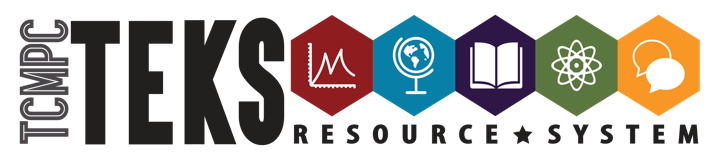 IFD Planning Guide- 20 Days (ELAR)Grade Level: Grade 1                                                                                                          Subject: English Language Arts And Reading	Unit Number and Title: Unit 01: Exchanging Ideas and MessagesPA# __1__:Demonstrate phonological and print awareness by responding to teacher prompts. PA# __2__:Using legible handwriting, create a flip book to collect and maintain words that follow the spelling and syllable patterns taught in this unit (e.g., long vowels/ CVCe, consonant digraphs). In a small group or with a partner, read the collected words.PA# __3__:Listen to multiple folktales and fairytales read aloud that have recurring phrases. In a small group, discuss the recurring phrases used. Use the writing process and appropriate written conventions to write a story with a clear beginning, middle, and end. PA# __4__:Listen to multiple poems read aloud and recognize sensory details, predictable rhythm, rhyme, and alliteration. Write an original poem with alliteration and sensory details. PA# __5__:Read an independent leveled fictional text and complete a story map identifying story elements. Verbally retell the story with attention to the beginning, middle, end, sequence of events, and problem/ solution.PA# __5__:Record multiple notebook entries through writing, drawing, or dictation that demonstrate connections and thoughts about texts.TEKS (KS/SE):1.1B: identify upper- and lower-case letters; 1.1D: recognize the distinguishing features of a sentence (e.g., capitalization of first word, ending punctuation);1.1E: read texts by moving from top to bottom of the page and tracking words from left to right with return sweep:1.1F: read texts by moving from top to bottom of the page and tracking words from left to right with return sweep;1.2B: distinguish between long- and short-vowel sounds in spoken one-syllable words (e.g., bit/bite);1.2C: recognize the change in a spoken word when a specified phoneme is added, changed, or removed (e.g., /b/l/o/w/ to /g/l/o/w/); 1.2D: blend spoken phonemes to form one- and two-syllable words, including consonant blends (e.g., spr);1.2E: isolate initial, medial, and final sounds in one-syllable spoken words;1.2F: segment spoken one-syllable words of three to five phonemes into individual phonemes (e.g., splat = /s/p/l/a/t/).TEKS (KS/SE):1.3A.ii: single letters(vowels) including short a, short e, short i, short o, short u long a (a-e), longe (e), long i (i-e), long o (o-e), long u (u-e), y=long e, and y=long i1.3A.iv: consonantdigraphs including ch, tch, sh, th=as in thing, wh, ng, ck, kn, dge, and ph1.3B: Combine soundsfrom letters andcommon spelling patterns (e.g., consonant blends, long and short-vowel patterns) to createrecognizable words.1.3C.iv: vowel-consonant-silent "e" words (VCe) (e.g., kite, hide)1.21A form upper- and lower-case letters legibly in text, using the basic conventions of print (left-to-right and top-to-bottom progression), including spacing between words and sentences;1.22A Use phonologicalknowledge to match sounds to letters to construct known words.1.22B.ii: consonant-vowel-consonant-silent e (CVCe) words (e.g., "hope")  1.27B: follow, restate, and give oral instructions that involve a short related sequence of actions.TEKS (KS/SE):1.7B: Explain the function of recurring phrases (e.g., “Once upon a time” or “They lived happily ever after”) in traditional folk- and fairy tales.1.17A: plan a first draft by generating ideas for writing (e.g., drawing, sharing ideas, listing key ideas);1.17B: develop drafts by sequencing ideas through writing sentences1.17C: revise drafts by adding or deleting a Word, phrase or sentence;1.17D: edit drafts for grammar, punctuation, and spelling using a teacher-developed rubric1.17E: publish and share writing with others1.18A: Write brief stories that include a beginning, middle and end.1.20A.vii: nouns (singular/ plural, common/ proper); 1.21A: form upper- and lower-case letters legibly in text, using the basic conventions of print (left-to-right and top-to-bottom progression), including spacing between words and sentences;1.22A: use phonological knowledge to match sounds to letters to construct known words;1.22E: use resources to find correct spellings.1.29A: follow agree-upon rules for discussion including listening to others, speaking when recognized, and making appropriate contributions.TEKS (KS/SE):1.8A: Respond to and use rhythm, rhyme, and alliteration in poetry.1.11A: Recognize sensory details in literary text.1.18A: Write brief stories that include a beginning, middle and end.1.21A: form upper- and lower-case letters legibly in text, using the basic conventions of print (left-to-right and top-to-bottom progression), including spacing between words and sentences;1.22A: Use phonological knowledge to match sounds to letters to construct known wordsTEKS (KS/SE):1.3A: decode words in context and in isolation by applying common letter-sound correspondences, including:1.3B: combine sounds from letters and common spelling patterns (e.g., consonant blends, long- and short-vowel patterns) to create recognizable words;1.9A: describe the plot (problem and solution) and retell a story’s beginning, middle, and end with attention to the sequence of events;1.9B: describe characters in a story and the reasons for their actions and feelings.1.20B: speak in complete sentences with correct subject-verb agreement;1.28A: share information and ideas about the topic under discussion, speaking clearly at an appropriate pace, using the conventions of language.1.Fig19A: TEKS (KS/SE):1.4A: Confirm predictions about what will happen next in text by "reading the part that tells".1.4B: Ask relevant questions, seek clarification, and locate facts and details about stories and other texts.1.4C: Establish purpose for reading selected texts and monitor comprehension, making corrections and adjustments when that understanding breaks down (e.g., identifying clues, using background knowledge, generating questions, re-reading a portion aloud).1.6C: Determine what words mean from how they are used in a sentence, either heard or read.1.7A: Connect the meaning of a well-known story or fable to personal experiences1.19C: 1.Fig19A: Establish purposes for reading selected texts based upon desired outcome to enhance comprehension.1.Fig19E: Retell or act out important events in stories in logical order.Mini-lesson Topics:Mini-lesson Topics:Mini-lesson Topics:Mini-lesson Topics:Mini-lesson Topics:Mini-lesson Topics:Day 1Day 2Day 3Day 4Day 5Day 6Day 7Day 8Day 9Day 10Day 11Day 12Day 13Day 14Day 15Day 16Day 17Day 18Day 19Day 20Day 21Day 22Day 23Day 24Day 25